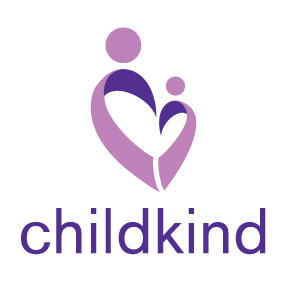 Home Based ServicesReferral FormDate:  ___________Referral Source: (Circle)     Hospital       DFCS     Self     Other: ________________________Referral Source: ______________________ Contact Number: ________________________Email: _______________________________________________________________________Reason for Referral: ________________________________________________________________________________________________________________________________________Who is to receive monthly summaries (via email)?: ______________________________________________________________________________________________________________Is the family aware of the referral to Childkind?  Y   NChild’s Name: ____________________________________ DOB: ____________Sex:  M    FChild’s Diagnosis: __________________________________________________________________________________________________________________________________________Child’s Medications: ________________________________________________________________________________________________________________________________________Guardian’s Name: ________________________ Relationship to Child: _________________Native Language:__________________________ Speaks English?   Y    NAddress: _____________________________________________________________________County:  ______________________________        Zip Code:__________________________Contact Numbers: (H) ____________________________(C) __________________________DFCS Case Worker: (If applicable) _______________________________________________Contact Numbers: (W) ____________________________ (C) _________________________Referrals should be faxed (404-248-1981) or emailed to Christina Mahoney, LCSW, Home Based Services Supervisor:  cmahoney@childkind.org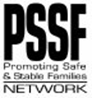 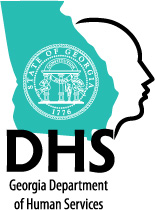 